17 января  в детском саду прошёл смотр-конкурс зимних участков «Зимние забавы». Данное мероприятие проводилось с целью создания благоприятных условий для прогулок в зимний период времени. В смотре-конкурсе приняли участие группы ДОУ.Благодаря совместным усилиям педагогов, воспитанников и их родителей, а также, несмотря на капризы природы, снежные постройки появились на участках детского сада: горки, лабиринты, фигуры животных и сказочных персонажей, замороженные разноцветные льдинки. При оформлении территории ДОУ большое значение придавалось безопасности и эстетичности участков.Коллектив и администрация детского сада выражают огромную благодарность педагогам, принявшим активное участие в оформлении зимних участков детского сада, и поздравляет победителей и призёров смотра-конкурса «Зимние забавы»:1 место – группа № 2,7,82 место – группа № 3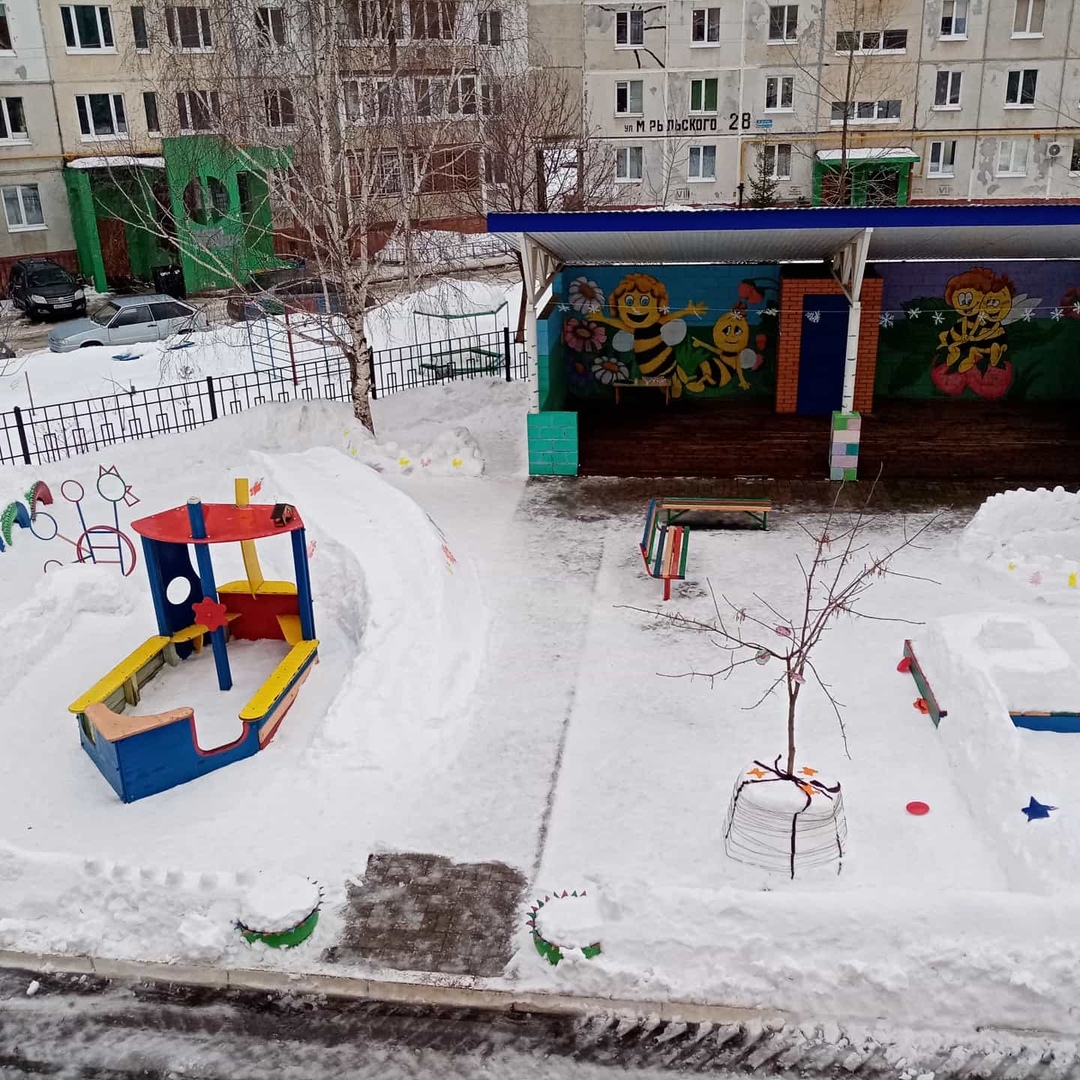 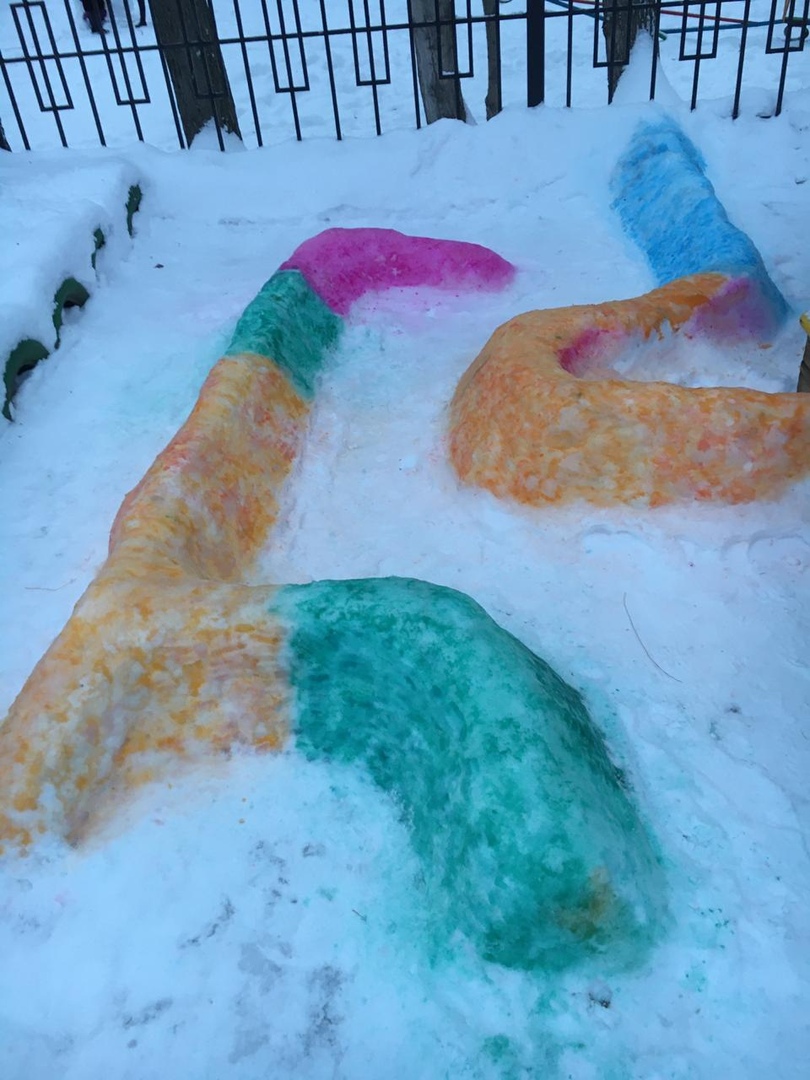 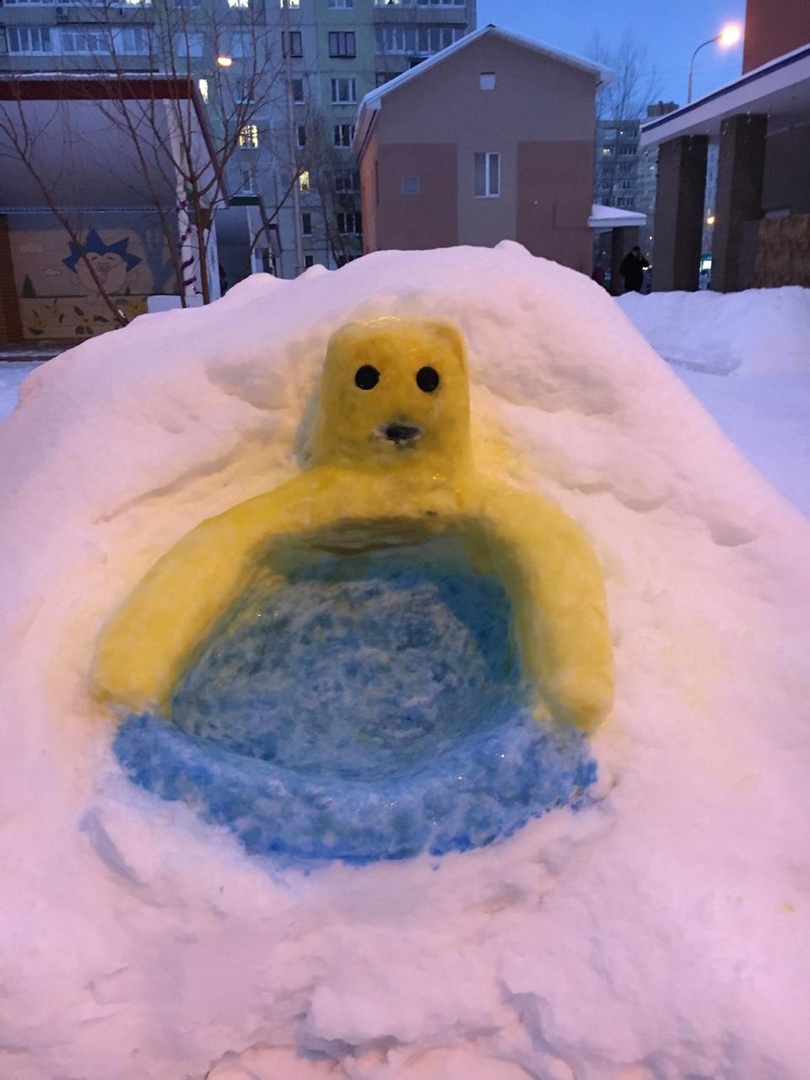 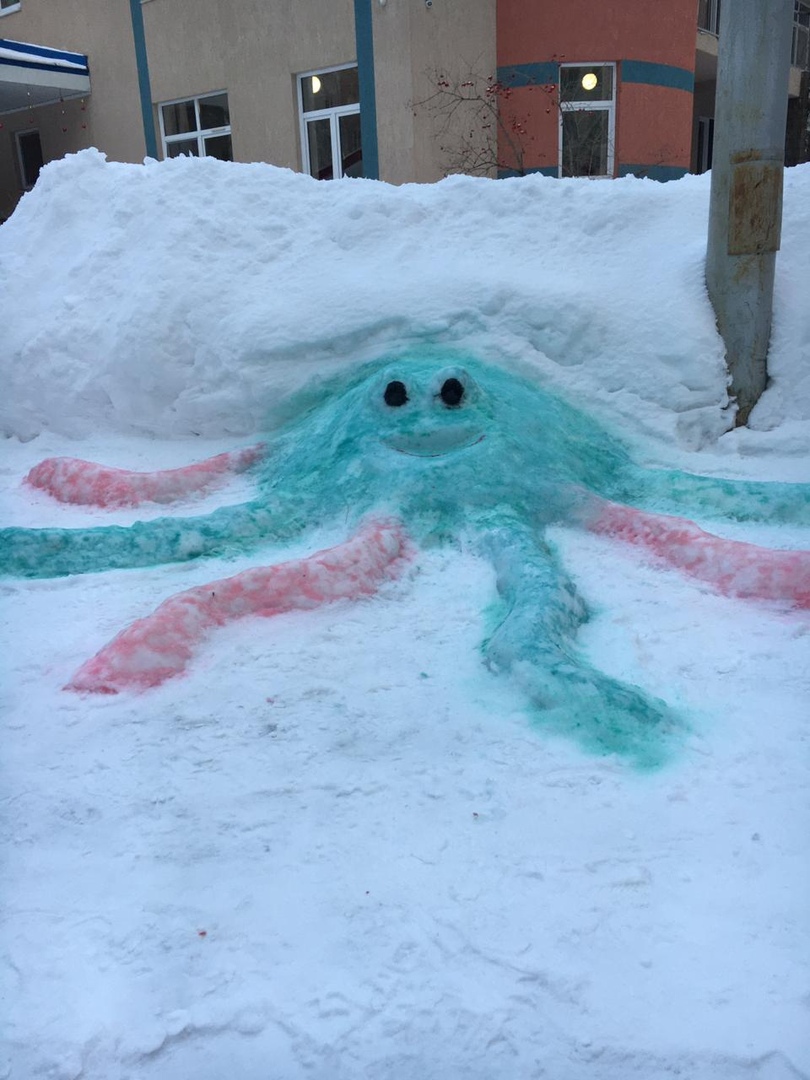 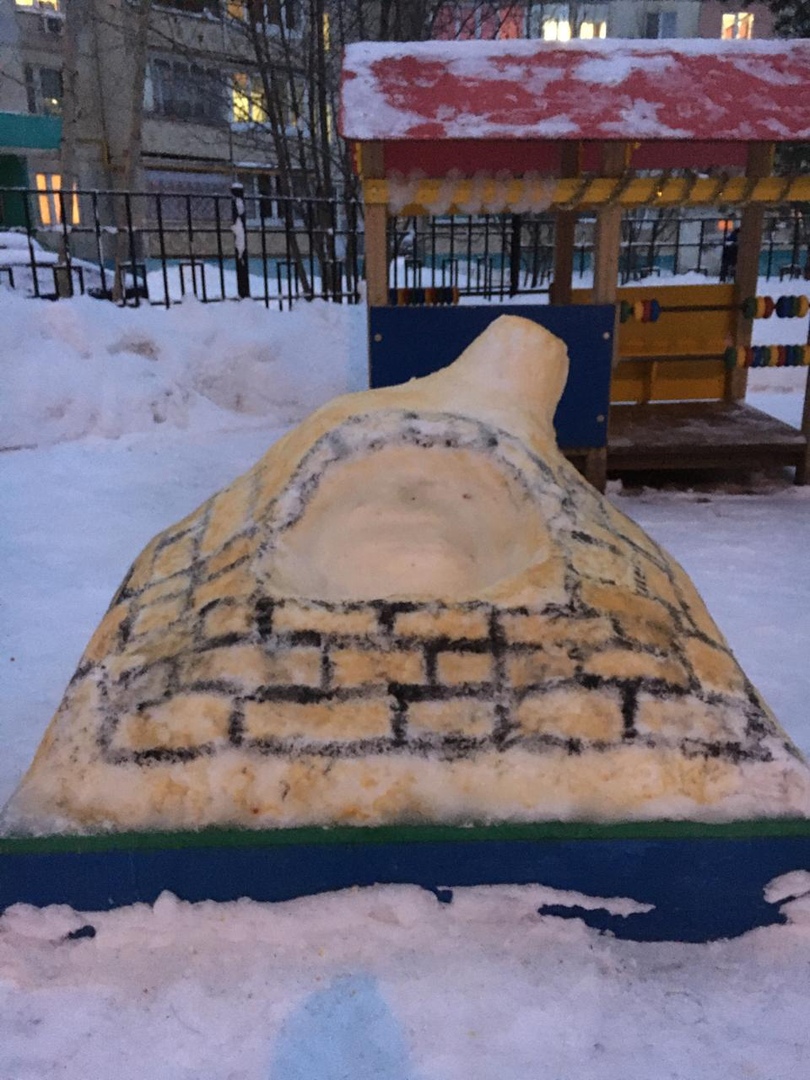 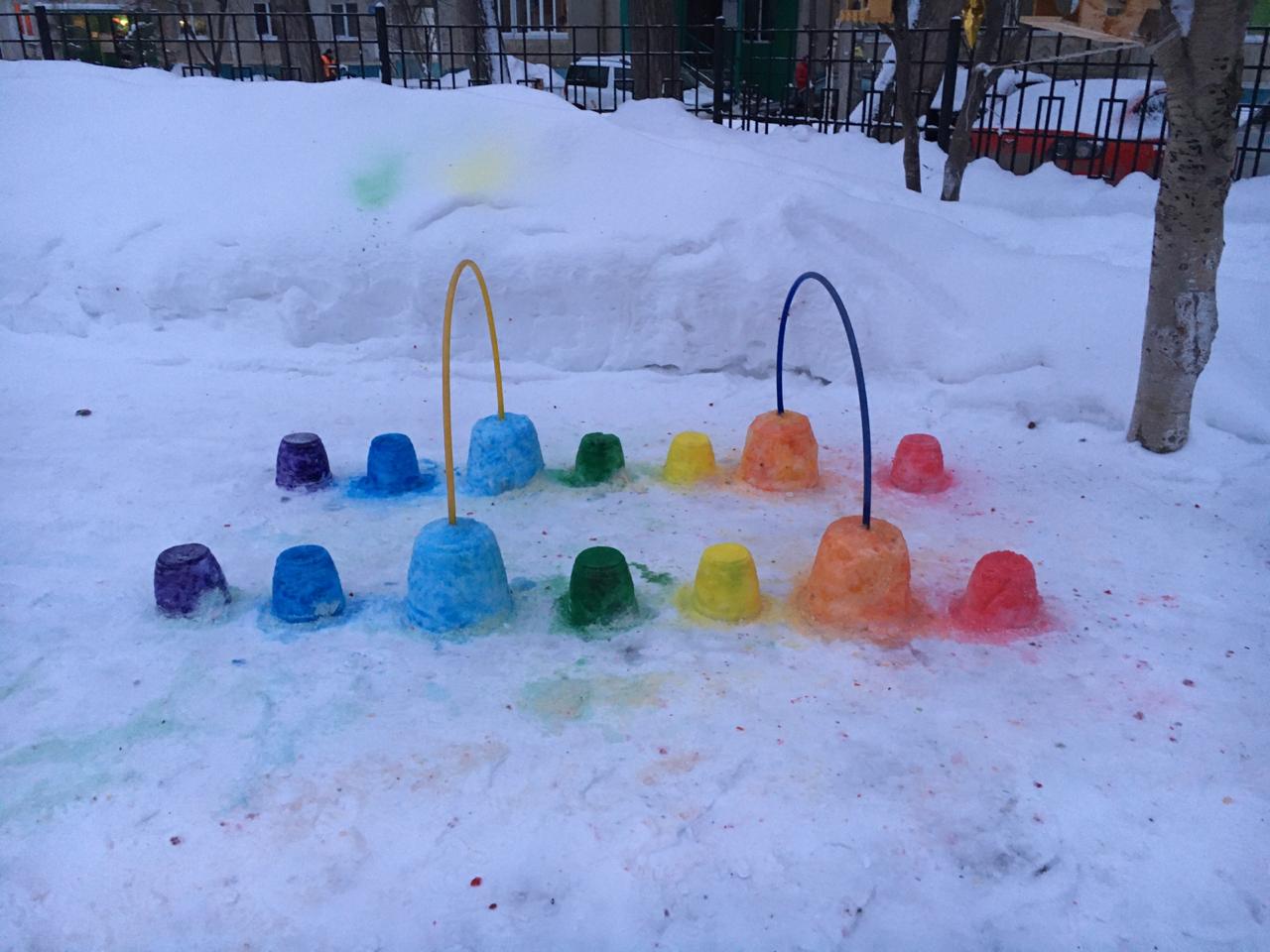 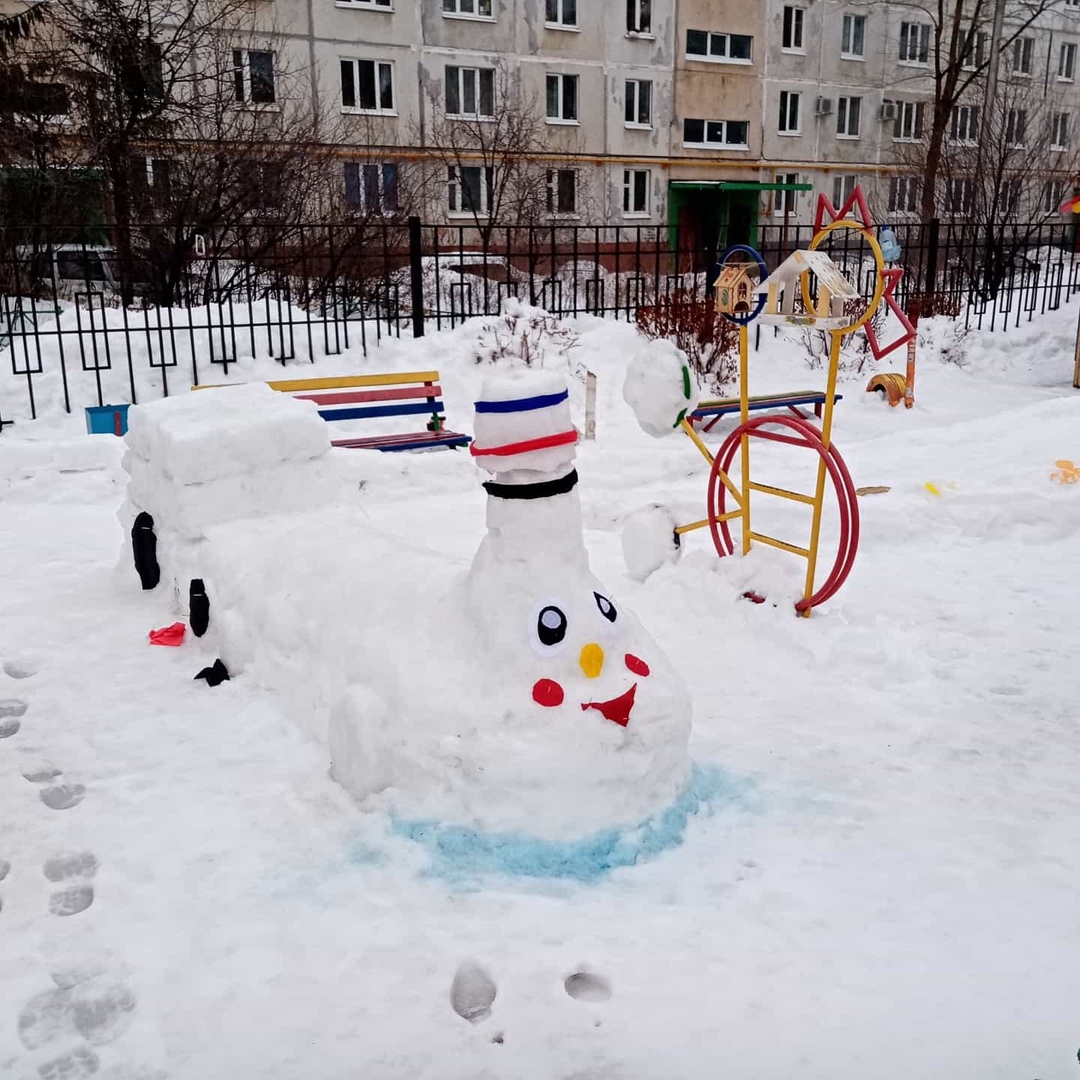 